
Accountability Template – Club to Coach Checklist.  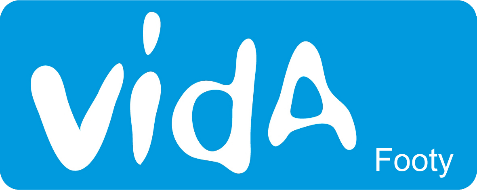 (Please circle yes or no or explain answer in space provided)	Address question answered no with coach. Q1 Are players lining up longer than 5 deep for an extended period of timeYes/NoQ2. Is the coach using assistants and helpers?Yes/NoQ3. Are the activities appropriate for the age and level of the team?Yes/NoQ4. Is the communication appropriate for the team?Yes/NoQ5. Is there a skill development component to the session?       Yes/NoQ6. Is there a tactical development component to the session?Yes/NoQ7.  Has the session been pre planned with possible progressions already setup?Yes/NoQ8. Is the coach using appropriate cones and markers to help with the flow of activities?Yes/NoQ9.  Do the activities in a session link to one another?Yes/NoQ10.  Is there a notable theme to the session?Yes/NoQ11.  Describe below the way the flow of the training session went below. Q12.  How many times has the coach logged in to the Vida Website? (email info@vidafooty.com.au to get the report)Q13.  Has the coach attended any Master Class Sessions?Please leave the coach any more feedback below. 